               INDIAN SCHOOL AL WADI AL KABIR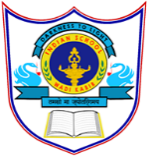                         DEPARMENT OF SOCIAL SCIENCE                         PRE-MIDTERM ASSESSMENT - 2023-24Class: VIII                                                                                                             Max: Marks:30Date:21/05/2023                                                                                              Time:1 Hour   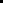 General Instructions: -General Instructions: -
1. Ensure that you have written your name and roll number correctly.
2. This Question paper has three parts, Section A (History)B (Civics) C (Geography).
3. All questions are compulsory.
4. All the answers must be correctly numbered as in the question paper in the Answer sheet
provided.SECTION A (HISTORY) 10 MarksIChoose the correct answer: -2 Marks 1Who was the famous Scottish economist and political philosopher? a) Charles Darwin     b) James Mill      c) Albert Einstein       d) Thomas Hardy1 Mark2Who was the first Governor General in India?a) Warren Hastings     b) Ripon      c) Harding       d) Lytton    1 MarkIIFill in the blanks: -2 Marks3The British were very particular about preserving __________________.1 Mark4History is about finding out how things were in the past and how things have been ___________.1 MarkIIIAnswer in one or two sentences: -3 Marks5Why do we divide History into different periods?1 Mark6How do the  information received by the historians from the old newspapers  are different from the police reports?1 Mark7Define the term 'colonization'?1 MarkIVAnswer in Detail: -3 Marks8What were the measures adopted by the British to conquer and establish their rule in India?3 MarksSECTION B (CIVICS) 10 MarksVChoose the correct answer: -2 Marks9The Indian constitution was adopted in a) 26th January 1950.       b) 26th October 1949.      c) 15th August 1945.              d) 25th December 1950.1 Mark10Who was the President of the Constituent Assembly of India?a) Dr. Rajendra Prasad.      b) Jawaharlal Nehru.       c) Dr. John Mathai. d) Shri Jagjivan Ram1 MarkVIFill in the blanks: -2 Marks11_______ is a form of government in which the final authority is rested with the King.1 Mark12The Indian Constituent Assembly was formed in the year ___________.1 MarkVIIRead the passage carefully and answer the questions that follow: -3 Marks13Let us try and understand what we mean by this through two contrasting situations in the recent history of Nepal, a country that borders India on the north. Until recently, Nepal was a monarchy. The previous Constitution of Nepal, which had been adopted in 1990, reflected the fact that the final authority rested with the King. A people’s movement in Nepal fought for several decades to establish democracy and in 2006 they finally succeeded in putting an end to the powers of the King. The people had to write a new Constitution to establish Nepal as a democracy. The reason that they did not want to continue with the previous Constitution is because it did not reflect the ideals of the country that they want Nepal to be, and that they have fought for.1.What was the form of government in Nepal according to the constitution of 1990? 2. What was the aim of people’s movement in Nepal?3. Why did people of Nepal wanted to write a new Constitution after the success of people's movement? 3 MarksVIIIAnswers in Detail: - 3 Marks14Explain the significance of following key features of the Indian Constitution.A) Fundamental Rights   B) Federalism     C) Separation of powers 3 MarksSECTION C (GEOGRAPHY) 10 MarksIXChoose the correct option: -2 Marks1Resources are distributed unequally over the earth because ofa) the different natural conditions     b) level of development   c) technological levels     d) none of these1 Mark2Resources used carefully and giving them time to get renewed is called a) Resource conservation    b) Sustainable development   c) Resource development    d) Human Resource development1 MarkXMatch the following: -2 MarksXIAnswer in one or two sentences: -3 Marks3What is Human resource development?1 Mark4Give a few examples of man-made resources and natural resources?1 Mark5What is an 'Actual resource'?1 MarkXIIAnswer in detail: -3 marks6Why human resources are important in a country?3 Marks